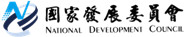 國家發展委員會 新聞稿發布日期：107年1月18日聯 絡 人：郭處長翡玉、陳信揚聯絡電話：2316-5351、2316-5825106年度公共建設預算執行情形為了解國家資源運用狀況，落實蔡總統106年9月5日對新內閣之期許及行政院賴院長106年9月14日第3567次院會指示，有效管控各項計畫的執行進度和預算效能，減少財政上不必要的浪費，讓每項計畫、方案都如期如質完成，以提高國家競爭力。國家發展委員會於今(18)日第49次委員會議，報告106年度公共建設預算執行情形，就目前計畫經費10億元以上重點計畫之執行情形進行說明。截至106年底預算達成率達90.54%，國發會陳美伶主任委員，對於各主管部會辛勞的努力及付出，表達感謝，並促請各主管部會加速估驗付款作業，儘量簡化撥款流程，於年前將應付未付數之款項付予廠商，以利民間廠商資金活絡。106年各部會10億以上公共建設計畫214項，106年可支用預算數4,116.11億元，截至106年底實際執行數3,726.56億元，應付未付數737.52億元，達成率90.54%。在各部會個別預算達成率中僅海巡署未達8成；另次類別分類中達成率低於8成計軌道、港埠及工商設施。(資料來源: 107年1月12日行政院政府計畫管理資訊網GPMnet2.0)在後續加強作方面，國發會表示，本次檢討10億元以上公共建設預算達成率雖達90.54%，惟仍請各主管部會確實檢討個案計畫落後執行原因，適時透過部會督導考核單位及公共工程委員會督導會報積極協助處理；如計畫推動困難涉及跨部會協調溝通事項，應及時報院請求協助。另也請各部會參酌行政院106年12月13日院授發管字第1061403066號函頒自107年1月1日實施之「公共建設計畫審議、預警及退場機制」辦理，期有效管控各項計畫之執行進度及預算效能。